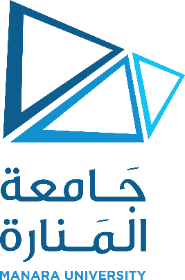      توصيف مقرر دراسيقسم: العلاج الوظيفيقسم: العلاج الوظيفيكلية: علوم الصحةكلية: علوم الصحةكلية: علوم الصحةOTDC102رمز المقرر:علوم النفس التربويةعلوم النفس التربويةاسم المقررلا يوجدالمتطلب السابق:  عملي0:نظري: 4الساعات المعتمدة:التوصيفيتضمن هذا المقرر أساسيات علم النفس العام وتاريخ وتطور السلوك ومفاهيم الادراك والوعي والانتباه كذلك التعلم والذاكرة والذكاء والأحاسيس واللغة، كما يحوي المقرر علم التربية العامة وعلم التربية الاجتماعي من نظريات التعلم كعلاقة وتواصل وتوقيت تعلم العلاقات. كما يضم عناصر رئيسية في تطور علم النفس والتعلم والتطور النفسي منذ الولادة مرورا بما قبل المراهقة والبلوغ والعلاقات مع العائلة، ويتطرق المقرر لعلم الإنسان وعلم الشعوب وفروق الثقافات والنظام الاجتماعي مع جوانب العلاقات العائلية الاجتماعية بالنسبة للمرض والوفاة والألم والاعاقة.المحتوىالقسم النظريمدخل إلى علم النفس التربويميادين الدراسة المؤثرة في علم النفس التربويالعمليات العقلية المعرفية: الاحساسالادراكالذاكرةالذكاءالتعلم وعلم التربيةنظريات التعلمالنمو والعوامل المؤثرة في النمونظريات النمو: التطور النفسي من الولادة مرورا بالمراهقة والبلوغ والعلاقات مع العائلةعلم الانسان (الانتربيلوجيا) وعلم الشعوب دور العوامل الثقافیة والاجتماعیة في حدوث الإعاقة العقلیةالمراجعKay, J; Tasman, A. Essentials of Psychiatry. John Wiley & Sons, Ltd. The Atrium, Southern Gate, Chichester. 1th. 2006. Radwan , A; Habboub, E. Psychology for nurses. The Islamic university of Gaza Faculty of nursing. NURS 1325. 4th . (2011).العتوم، عدنان. علم النفس التربوي (النظرية والتطبيق). الوحدة الأولى. الطبعة الرابعة. دار المسيرة للنشر. عمان، الأردن. (2013). منصور، طلعت؛ الشرقاوي، أنور؛ عز الدين، عادل؛ أبو عوف، فاروق. أسس علم النفس العام. مكتبة الأنجلو المصرية. القاهرة. الطبعة الأولى. (2003).عبد الرحمن، محمد. نظريات الشخصية. دار قباء. جمهورية مصر العربية. الطبعة الأولى. 1998.الدين، مهداوي. التحليل السوسیوالأنثروبولوجي للإعاقة ورعاية المعوقين. جامعة أبي بكر بلقايد. كلیة العلوم الإنسانية والعلوم الاجتماعية. تلمسان، الجزائر. رسالة ماجستير غير منشورة. 2011.